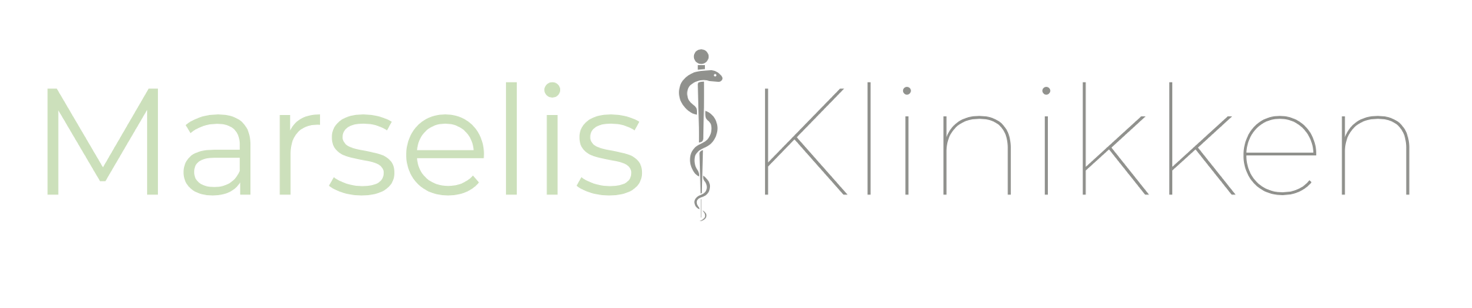 KryoterapiDette er et informationsskriv til dig der skal behandles med kryoterapiKryoterapi, hvad er det?Kryoterapi betyder ”brug af kold temperatur” og er i praksis brug af flydende nitrogen til behandling af forskellige hudsygdomme. Princippet bag behandlingen er at man laver en kontrolleret fryseskade i huden hvor man behandler. Hvad er flydende nitrogen?Flydende nitrogen er den flydende form af gassen Nitrogen der udgør en stor del af den atmosfæriske luft omkring os. Nitrogen i flydende form er ekstremt kold ca -187 grader celsius.Hvilke hudtilstande behandles med kryoterapi?Hudlæger bruger kryoterapi til at behandle en række hudtilstande. De hyppigste er solskader, vorter ( hånd, fod, køns og visdomsvorter). Det bruges også til at behandle enkelte typer hudkræft. Hvordan foregår behandlingen?Selve proceduren foregår uden forudgående forberedelser. Det flydende nitrogen opbevares i specielle små flasker med en spraymekanisme hvor lægen kan justere hvor meget der kommer ud fra beholderen. Metalproben hvor nitrogenet kommer ud fra flasken holdes tæt på området der skal behandles og lægen sprayer så på det ønskede område. Alt efter områdets størrelse og tykkelse på de hudelementer der skal behandles ændres længden på selve ”frysetiden” på huden. Alt efter effekten af behandlingen vurderes der om det er behov for flere behandlinger. Hvordan skal området efterbehandles?Det behandlede område bliver først hvidligt herefter rødligt og der vil nogle gange efterfølgende komme en ”frostblære” og skorpedannelse på huden. Det er vigtigt at ikke kradse i området efterfølgende og specielt ikke pille skorper af da dette øger risikoen for ardannelse. En god ide kan være at påføre et beskyttende plaster over det behandlede område hvis huden der er behandlet gnides mod ens tøj. Hvad er bivirkningerne til kryoterapi?I forbindelse med selve proceduren og et varierende stykke tid efter kan mærkes smerte. Hvis store smerter kan der i nogle tilfælde være nødvendig med at tage smertestillende som f.eks Pamol. Hævelse og rødme i det behandlede område er helt almindelig og disse symptomer går almindeligvis efter 2-3 dage. ”Frostblære” kan forekomme i området, disse brister almindeligvis hurtigt og danner så skorpe. Det er ikke tegn på at området er overbehandlet men en almindelig reaktion på kryoterapi. Indimellem bliver blærene blodfyldte. Hvis de er meget smertefulde og spændte kan man prikke hul på dem med en steril nål.Infektion kan forekomme men det er meget sjælden. Hvis det kommer tegn til dette (rødme, varme, hævelse og pusdannelse) så skal læge kontaktes.Ardannelse, hvis det er behandlet med kryoterapi der har involveret de dybere hudlag kan man efterfølgende udvikle ar og hvis man er ”ardanner” kan disse blive store og hævet over hudniveauPigmentforstyrrelser kan ses i form af både lyse og mørke pigmenforandringer i det behandlede område, disse normaliseres oftest ila månederFøleforstyrrelser, hvis en overfladisk nerve er ramt kan man få føleforstyrrelse i form af en stikken/prikken i området der er behandlet. Dette normaliseres oftest ila månederSelvom behandlingen har været effektiv og hudsymptomerne forsvinder kan de godt komme igen.